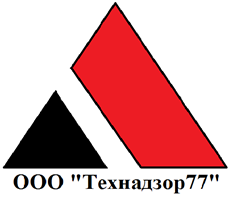                                             Утверждаю Генеральный директор ООО «Технадзор 77»____________________   Д. С. КоржевТехнический отчетпо результатам технического освидетельствования работ строящегося объекта (встроенная антресоль балочной системы в границах существующего помещения)Заказчик:	################Адрес объекта:	 ##########################Организация осуществляющая обследование:ООО «Технадзор77» Ответственный исполнитель проведения строительной экспертизы Инженер ООО «Технадзор 77»Гришко С.Ю. ________________г. МоскваСодержание:1.	Введение2.	Анализ условий эксплуатации Объекта3.	Методика обследования Объекта4.	Результаты технического освидетельствования5.	ВыводыПриложение:1.	Копия Свидетельства о допуске к определенному виду работ 1. ВВЕДЕНИЕ.                На основании Договора № ########################## от   «14» декабря 2017 года, проведено техническое освидетельствование выполненных работ строящегося объекта (усиление мк антресолей , расположенного по адресу ########################## (далее – Объект).Работа выполнена в соответствии с условиями вышеуказанного договора, а именно в отношении кровли Объекта осуществлены:●	Проверка качества выполненных ремонтно-монтажных работ на объекте заказчика●	Проверка на соответствие требованиям технических регламентов●	Проверка соответствия выполненных работ проектным решениям.На основании результатов обследования даны рекомендации о дальнейшей эксплуатации Объекта.Характеристика объекта:Монтаж антресолей из металлоконструкций в нежилом помещении 1-го этажа жилого дома.Работы по монтажу м/к выполнялись согласно РД 110-1/17-КМ, разработанной сертифицированной проектной организацией ##########################Антресольный этаж представляет собой балочную систему. Металлические балки антресольного этажа двутаврового сечения 18Б1., 16Б1, 25Б1, 20Б1. Швеллеров 12П, 16П. Квадратная труба 60х5. Класс используемой стали по прочности – С245.2. АНАЛИЗ УСЛОВИЙ ЭКСПЛУАТАЦИИ ОБЪЕКТАСогласно СП 131.13330.2012 «Строительная климатология», район строительства объекта имеет следующие условия:Климатический район IIВ., нормативное значение снеговой нагрузки III района 150 кг/см2.Антресоли смонтированы из металлоконструкций в нежилом помещении 1-го этажа жилого дома. Объект эксплуатируется при плюсовых температурах, при отсутствии снеговой и ветровой нагрузках.3. МЕТОДИКА ОБСЛЕДОВАНИЯ ОБЪЕКТАЭкспертом проведены подготовительные работы и осуществлено предварительное (визуальное) обследование Объекта, а в последующем выборочное детальное (инструментальное) обследование Объекта.Экспертом был проведен осмотр состояния Объекта в присутствии представителей заказчика и подрядчика. Осмотр (техническое освидетельствование)  проводился в 2 этапа.  19.12.2017г. и 21.12.2017 г. и  включал в себя:2. Визуальный осмотр выполненных работ на  Объекте;3. Визуальный осмотр конструкций и узлов.;4. Проверка качества выполненных ремонтно-монтажных работ.,5. Определение дефектов при производстве работ, выдача рекомендаций по устранению обнаруженных дефектов.,6. Проверка устранения замечаний подрядчиком.,7. Окончательная приемка и освидетельствование выполненных работ на соответствие требованиям технических регламентов и проектным решениям.Исходя из цели обследований и основываясь на предварительном (визуальном) обследовании Объекта, были приняты следующие  методы обследования	Визуальный, прямых измерений	1.	СП 13-102-2003 Правила обследования несущих строительных конструкций зданий и сооружений. М. 20042.	Пособие по обследованию строительных конструкций. ОАО «ЦНИИПромзданий». М. 1997г. 222с.В ходе предварительного (визуального) обследования экспертом не обнаружены характерные трещины, деформации конструктивных элементов  Объекта, разломы стен и прочие повреждения и деформации, свидетельствующие о неудовлетворительном состоянии грунтового основания и необходимости проведения инженерно-геологического исследования.4. РЕЗУЛЬТАТЫ ТЕХНИЧЕСКОГО ОСВИДЕТЕЛЬСТВОВАНИЯ1 этап освидетельствования.Подрядчиком представлена исполнительная документация    ( акты на скрытые работы, сертификаты на материалы и изделия, исполнительные схемы)В ходе обследования выявлены следующие дефекты Объекта и нарушения при производстве подрядчиком работ 1.	Не выполнены сварные швы на пластине с тыльной стороны по оси «Б» узел 10 (РД 110-1/17-КМ)2.	Не выполнены сварные швы на второстепенных балках (уголок 50х5, швеллер 12) с тыльной стороны узел 14, 15(РД 110-1/17-КМ)3.	Крепление уголка к бетонному основанию колонны в осях Б/3 узел 5 выполнено не к бетонному основанию колонны, а к слою штукатурки(РД 110-1/17-КМ)4.	Не выполнен расчет дополнительной рамы в дверном проеме по оси В для опирания балок Б 1-1.  5.	Не выполнен 2 слой обработки м/к огнезащитной краской (РД 110-1/17-КМ)., ГОСТ Р 53295-2009 "Средства огнезащиты для стальных конструкций. Общие требования.6.	Не представлены журнал сварочных работ и удостоверение сварщика. (требования п.3.5 СП 70.13330.2012 - "Данные о производстве строительно-монтажных работ следует ежедневно вносить в журналы работ по монтажу строительных конструкций (приложение А), сварочных работ (приложение Б), …".).По результатам проведенного 1 этапа освидетельствования  выполненных работ, эксперт пришел к описанным ниже выводам:- Подрядчику необходимо выполнить работы, согласно РД 110-1/17-КМ, по устранению нарушений   - После устранения нарушений перейти к рассмотрению окончательной приемки выполненных работ.2 этап освидетельствования.По результатам 2 этапа освидетельствования было выявлено, что замечания от 19.12.2017 г по 1 этапу освидетельствования работ устранены, а именно:Не выполнены сварные швы на пластине с тыльной стороны по оси «Б» узел 10 (РД 110-1/17-КМ) – устранено.2.	Не выполнены сварные швы на второстепенных балках (уголок 50х5, швеллер 12) с тыльной стороны узел 14, 15(РД 110-1/17-КМ) – устранено.3.	Крепление уголка к бетонному основанию колонны в осях Б/3 узел 5 выполнено не к бетонному основанию колонны, а к слою штукатурки(РД 110-1/17-КМ)- устранено4.	Не выполнен 2 слой обработки м/к огнезащитной краской – устранено.6.	Не представлены журнал сварочных работ и удостоверение сварщика. – устранено.Подрядчиком были выполнены работы по устройству арки в несущей стене.В ходе проведения 2 этапа освидетельствования были выявлены следующие дефекты Объекта и нарушения при производстве подрядчиком работ и оформлении исполнительной документации:1.При монтаже каркаса арки и усилении проема не выполнены работы по устройству опирания кирпичной кладки стен на перемычки.2.При проверке актов выполненных работ (КС-2) было выявлено завышение объемов выполненных подрядчиком работ по устройству сварных узлов, а именно: фактическое выполнение составляет по поз.4 КС-2 – 1 ед., по поз.5 КС-2 – 1 ед., по поз.10 КС-2 – 10 ед.В ходе освидетельствования выполненных работ были выданы рекомендации по устройству опирания кирпичной кладки стен на перемычки, а именно:1 вариант. Разобрать кирпичную кладку, обварить балки перемычек уголком, восстановить кирпичную кладку.2 вариант. На смонтированные балки закрепить сваркой обрешетку и заделать раствором примыкания балок  к кладке.  5. ВЫВОДЫ.В соответствии с целями технической приемки и по результатам 1 и 2 этапа освидетельствования выполненных работ 1. Проверка качества выполненных ремонтно-монтажных работ и проверка на соответствие требованиям технических регламентов на объекте заказчика.Работы выполнены с надлежащим качеством и в соответствии с требованиями  ГОСТ 23118-2012 «Конструкции стальные строительные»2.Проверка соответствия выполненных работ проектным решениям.Работы по монтажу м/к выполнены согласно РД 110-1/17-КМ, разработанной сертифицированной проектной организацией #######################################